Vadovaudamasis Lietuvos Respublikos vietos savivaldos įstatymo 29 straipsnio 8 dalies 2 punktu, Lietuvos Respublikos žmonių užkrečiamųjų ligų profilaktikos ir kontrolės įstatymo 25 straipsnio 3 dalimi, 26 straipsnio 3 dalies 1 punktu, Lietuvos Respublikos Vyriausybės 2020 m. lapkričio 4 d. nutarimo Nr. 1226 „Dėl karantino Lietuvos Respublikos teritorijoje paskelbimo“ 2.2.9.1 papunkčiu, Lietuvos Respublikos sveikatos apsaugos ministro – valstybės lygio ekstremaliosios situacijos valstybės operacijų vadovo 2020 m. lapkričio 6 d. sprendimo Nr. V-2543 „Dėl ikimokyklinio ir priešmokyklinio ugdymo organizavimo būtinų sąlygų“ 3.1 papunkčiu, siekdamas taikyti COVID-19 ligos (koronaviruso infekcijos) plitimą mažinančias priemones Kauno sanatorinio lopšelio-darželio „Pienė“ „Gandriukų“ grupėje ir atsižvelgdamas į Nacionalinio visuomenės sveikatos centro prie Sveikatos apsaugos ministerijos Kauno departamento 2020 m. gruodžio 8 d. raštą Nr. (2-13 16.1.17 E)2-125242 ir Kauno miesto savivaldybės visuomenės sveikatos biuro 2020 m. gruodžio 7 d. raštą Nr. SV-2-812: N u s t a t a u, kad Kauno sanatorinio lopšelio-darželio „Pienė“ dalis veiklos ribojama  – „Gandriukų“ grupėje ugdymo procesas įgyvendinamas nuotoliniu ugdymo proceso organizavimo būdu. Į p a r e i g o j u  Kauno miesto savivaldybės administracijos Švietimo skyriaus vedėją Oną Gucevičienę informuoti Kauno sanatorinio lopšelio-darželio „Pienė“ direktoriaus pavaduotoją ugdymui, laikinai atliekančią direktoriaus funkcijas, Ingą Gogelienę apie šį įsakymą. N u s t a t a u, kad šis įsakymas galioja iki 2020 m. gruodžio 15 dienos.Šis įsakymas per vieną mėnesį nuo informacijos apie jį gavimo dienos gali būti skundžiamas Regionų apygardos administracinio teismo Kauno rūmams (A. Mickevičiaus g. 8A, Kaunas) Lietuvos Respublikos administracinių bylų teisenos įstatymo nustatyta tvarka.TAR objektas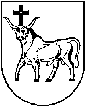 KAUNO MIESTO SAVIVALDYBĖS ADMINISTRACIJOS DIREKTORIUSKAUNO MIESTO SAVIVALDYBĖS ADMINISTRACIJOS DIREKTORIUSKAUNO MIESTO SAVIVALDYBĖS ADMINISTRACIJOS DIREKTORIUSĮSAKYMASĮSAKYMASĮSAKYMASDĖL KAUNO SANATORINIO LOPŠELIO-DARŽELIO „PIENĖ“ DALIES VEIKLOS RIBOJIMO DĖL KAUNO SANATORINIO LOPŠELIO-DARŽELIO „PIENĖ“ DALIES VEIKLOS RIBOJIMO DĖL KAUNO SANATORINIO LOPŠELIO-DARŽELIO „PIENĖ“ DALIES VEIKLOS RIBOJIMO 2020 m. gruodžio 11 d.  Nr. A-41592020 m. gruodžio 11 d.  Nr. A-41592020 m. gruodžio 11 d.  Nr. A-4159KaunasKaunasKaunasAdministracijos direktoriusVilius Šiliauskas